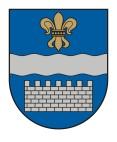 DAUGAVPILS VALSTSPILSĒTAS PAŠVALDĪBAS DOMEK. Valdemāra iela 1, Daugavpils, LV-5401, tālr. 65404344, 65404399, 65404321e-pasts: info@daugavpils.lv   www.daugavpils.lv2020.gada 10.septembrī                                                               Noteikumi Nr.5 Daugavpilī                                                                                   (prot. Nr.36,  12.§)                                                                                  APSTIPRINĀTIar Daugavpils pilsētas domes2020.gada 10.septembralēmumu Nr.400                                                                                         Grozīts ar:                                                                                                       14.04.2022.lēmumu Nr.206,                                                                                                       09.02.2023. lēmumu Nr.73Par kārtību, kādā tiek piešķirts finansējums sporta sacensībām Izdoti saskaņā ar likuma “Par pašvaldībām”     21.panta pirmās daļas 27.punktu,Sporta likuma 7.panta pirmās daļas 5. un     6.punktuI. Vispārīgie jautājumi1. Noteikumi nosaka kārtību, kādā Daugavpils valstspilsētas pašvaldības (turpmāk - Pašvaldība) no pašvaldības kārtējā gada budžeta piešķir finansējumu sporta organizācijām sacensību organizēšanai Daugavpils pilsētā un veic piešķirtā finansējuma izlietojuma kontroli. (grozīts ar 09.02.2023.lēmumu Nr.73) 2. Noteikumi neattiecas uz sporta bāzu uzturēšanas izdevumiem, Daugavpils pilsētas pašvaldības profesionālo ieviržu sporta izglītības iestāžu uzturēšanu un mācību – treniņu procesa nodrošināšanu.3. Pieteikumu vērtēšana notiek divās kārtās un finansējumu piešķir pašvaldības apstiprinātā budžeta ietvaros.4. Pieteikumus par finansējumu sporta sacensību organizēšanai apkopo un izvērtē Daugavpils valstspilsētas pašvaldības iestādes “Jaunatnes lietu un sporta pārvalde” (turpmāk – Pārvalde) vadītāja nozīmēta komisija (turpmāk - komisija), kuras sastāvā ir 7 (septiņi) komisijas locekļi, tai skaitā komisijas priekšsēdētājs un komisijas priekšsēdētāja vietnieks. Komisijas vērtējumu apstiprina Pašvaldības priekšsēdētājs vai Pašvaldības priekšsēdētāja vietnieks, kura pārraudzībā ir sports. (grozīts ar 09.02.2023.lēmumu Nr.73) 5. Pieteiktajām sporta sacensībām jāveicina sporta norišu daudzveidība, kvalitāte un sabiedriskā rezonanse, kā arī pašvaldības piešķirtā finansējuma ekonomiska un racionāla izlietošana.II. Pieteikumu iesniegšanas nosacījumi6. Pieteikumu finansējuma saņemšanai sporta organizācija iesniedz Sporta pārvaldē līdz kārtējā gada 15.oktobrim saskaņā ar šo noteikumu 1. un 2. pielikumu. 7. Sporta organizācija, iesniedzot pieteikumu, apņemas ievērot šos noteikumus.8. Sporta organizācija pieteikuma oriģinālu iesniedz Pārvaldei papīra formā - 1 (vienā) eksemplārā, latviešu valodā, kas noformēts atbilstoši normatīvajiem aktiem par dokumentu izstrādāšanas un noformēšanas kārtību, nodrošinot tā juridisko spēku atbilstoši Dokumentu juridiskā spēka likumam, un datorsalikumā - personiski vai nosūtot pa pastu ierakstītā pasta sūtījumā uz adresi: Kandavas iela 17A, Daugavpils, LV-5401, ar norādi „Pieteikums finansējuma saņemšanai sporta sacensībām”.(grozīts ar 09.02.2023.lēmumu Nr.73) 9. Sporta organizācija pieteikuma elektronisko versiju pdf formātā iesniedz, nosūtot to uz e-pasta adresi: sport@daugavpils.lv.10. Sporta organizācija sporta sacensību tāmi izstrādā, ievērojot šo noteikumu 20.punktu.11. Sporta organizācija atbild par sniegto ziņu patiesumu un pilnīgu informāciju, ko apliecina ar parakstu, iesniedzot pieteikumu.12. Ja šo noteikumu 6.punktā minētais pieteikums ir iesniegts pēc noteiktā termiņa, pieteikumu neizskata.13. Finansējumu nepiešķir, ja sporta organizācija neatbilst šo noteikumu prasībām, sniedza nepatiesas ziņas, nav iesniegusi atskaiti par iepriekš piešķirtā finansējuma izlietojumu un nav atmaksājusi pašvaldībai iepriekš piešķirto finansējumu, kurš netika izlietots vai tika izlietots neparedzētiem mērķiem.14. Sporta organizācija nodrošina līdzfinansējumu iesniegtajām sporta sacensībām ne mazāk kā 25% apmērā no pašvaldības piešķirtā finansējuma. Sporta organizācijai ir tiesības piesaistīt papildu finansējumu no citiem finanšu avotiem.15. Komisija ir tiesīga pieprasīt no sporta organizācijas nepieciešamo papildu informāciju un attiecīgā sporta veida Latvijā atzītas sporta federācijas saskaņojumu.16. Viena sporta organizācija var iesniegt ne vairāk ka 3 (trīs) pieteikumus gadā finansējuma saņemšanai sporta sacensību organizēšanai.(grozīts ar 14.04.2022.lēmumu Nr.206)17. Pašvaldības finansējumu Latvijas čempionāta organizēšanai Daugavpilī var piešķirt Latvijā atzītai sporta federācijai vai Latvijā atzītas sporta federācijas biedram ar federācijas saskaņojumu. 18. Pašvaldības finansējumu var piešķirt sporta sacensību organizēšanai Daugavpils pilsētas administratīvajā teritorijā. III. Pieteikumu vērtēšanas noteikumi un finansējuma piešķiršanas kārtība19. Pašvaldības finansējumu nepiešķir: 19.1. Daugavpils pilsētas čempionātu organizēšanai;19.2. sporta organizācijai, kura nav savlaicīgi nokārtojusi līdzšinējās saistības ar pašvaldību vai kurai ir nodokļu, vai citi parādi valstij vai pašvaldībai uz pieteikuma iesniegšanas brīdi un līguma slēgšanas brīdi;19.3. sporta organizācijai, kura nav iesniegusi atskaiti par iepriekš piešķirtā finansējuma izlietojumu.20. Pašvaldības finansējumu piešķir šādām ar sporta sacensību organizēšanu saistītām aktivitātēm:20.1. godalgoto vietu balvu (izņemot naudas balvas un dāvanu kartes) iegādei;20.2. sporta bāzu, telpu nomai; 20.3. tehnikas, aprīkojuma, inventāra īrei; 20.4. pasākuma apskaņošanai un apdrošināšanai; 20.5. pasākuma organizēšanai un nodrošināšanai piesaistīto darbinieku atlīdzībai (tiesneši, sekretariāta darbinieki, komentētājs, tehniskie darbinieki un kārtības nodrošinātāji, nodrošinot to, kā pakalpojumu), izņemot gadījumus, ja attiecīgais darbinieks ir biedrības valdes loceklis un/vai darbinieks, kuram darba pienākumos ir noteikts veikt attiecīgos pienākumus un viņš par to saņem atalgojumu; 20.6. publicitātes materiālu sagatavošanai un publicitātes izdevumu segšanai, tai skaitā foto un video pakalpojumiem; 20.7. neatliekamās medicīniskās palīdzības vai medicīnas personāla nodrošināšanai; 20.8. sacensību rīkošanas maksai, ja tāda ir noteikta; 20.9. kultūras un izklaides programmas nodrošināšanas izmaksu segšanai un mūzikas licencei; 20.10. atkritumu urnu un tualešu nomai; 20.11. transporta nomai un pakalpojumiem pasākuma norises nodrošināšanai; 20.12. elektrības pieslēguma nodrošināšanai; 20.13. pasākuma norises vietas/trases sagatavošanas izmaksu segšanai, tai skaitā nepieciešamā topogrāfiskā materiāla sagatavošanai, teritorijas iekārtošanai, sakopšanai; 20.14. degvielas iegādei (tikai tehniskiem sporta veidiem);20.15. citiem ar pasākumu organizēšanu saistītiem izdevumiem, kas nav minēti šajā noteikumu 20.punktā un pirms tam ir saskaņoti ar Sporta pārvaldi.21. Pašvaldības finansējums nav attiecināms uz šādām ar sporta sacensību organizēšanu saistītām izmaksām:21.1. tehnikas, mēbeļu, aprīkojuma iegāde;21.2. pamatlīdzekļu iegāde;21.3. nekustamā īpašuma iegāde, būvniecība, remonts un citi tamlīdzīgi darbi;21.4. sporta organizācijas darbinieku atalgojums, kā arī citi regulārie administratīvie maksājumi, ja izdevumi ir saistīti ar sporta organizācijas vispārējo ikdienas darbību vai darbības nodrošināšanu un nav attiecināmi uz kādu konkrētu sporta pasākuma aktivitāti;21.5. pabalsti, prēmijas, naudas balvas, prezentāciju izdevumi un citi līdzīgi maksājumi privātpersonām;21.6. izmaksas, kuras pasākumā finansē no citiem finanšu avotiem;21.7. sportistu, organizatoru un piesaistīto darbinieku izmitināšana un ēdināšana;21.8. ārvalstu braucienu izdevumi;21.9. kancelejas preču iegāde;21.10. izmaksas citiem mērķiem, kas nav saistītas ar pašvaldības akceptēto sporta pasākumu mērķu sasniegšanu.Komisija izvērtē pieteikumus saskaņā ar šādiem kritērijiem, piešķirot katram kritērijam atbilstošu punktu skaitu:22.1. sacensību nozīmīgums (Pasaules čempionāts, Eiropas čempionāts, starptautiskās sacensības, Latvijas čempionāts) - no 1 (viena) līdz 10 (desmit) punktiem;22.2. sacensību mērogs (dalībnieku skaits, ģeogrāfiskā daudzveidība) - no 1 (viena)  līdz 10 (desmit) punktiem;22.3. sporta organizācijas kompetence un pieredze sacensību organizēšanā – no 1 (viena) līdz 10 (desmit) punktiem;22.4. sacensību publicitātes pasākumi Daugavpils publicitātes nodrošināšanai – no 1 (viena) līdz 5 (pieciem) punktiem;  22.5. pieteikums ir tehniski kvalitatīvs un pārliecina par tā veiksmīgu realizāciju– no 1 (viena) līdz 5 (pieciem) punktiem;22.6. sacensību organizētāju pašfinansējuma apmērs (sporta organizācijai, kuras sacensības tiek finansētas vairāk kā vienu gadu, līdzfinansējuma apmērs tiek noteikts, pamatojoties uz iepriekšējā gada atskaiti) – no 1 (viena) līdz 10 (desmit) punktiem un tieši: no 25% līdz 34% - 2 (divi) punkti; no 35% līdz 49% - 4 (četri) punkti; no 50% līdz 74% - 6 (seši) punkti; no 75% līdz 99% - 8 (astoņi) punkti; 100% un vairāk - 10 (desmit) punkti (saņemtie procenti tiek noapaļoti līdz veseliem skaitļiem);22.7. sacensību organizētāja dalība Daugavpils pilsētas sabiedriskajā dzīvē - no 1 (viena) līdz 5 (pieciem) punktiem.Galīgo vērtējumu aprēķina šādi:apkopo komisijas locekļu vērtējumus;izslēdz komisijas locekļu augstāko un zemāko vērtējumu;pārējos komisijas locekļu pieteikumam piešķirtos punktus summē;aprēķina vidējo punktu summu un dala ar kritēriju skaitu.24. Finansējumu sporta organizāciju organizēto sporta sacensību izdevumu segšanai piešķir divās kārtās. 25. Pirmajā kārtā atbalsta sporta sacensības, kas saņēma augstāko vērtējumu, piešķirot tām 90% no pašvaldības budžetā apstiprinātā finansējuma apjoma. 26. Sporta sacensības, kuras saņēma zemāku vērtējumu un nav iekļautas pirmajā kārtā, atbalsta otrajā kārtā.27. Otrajā kārtā komisija, saskaņojot ar Pašvaldības priekšsēdētāju vai Pāšvaldības priekšsēdētāja vietnieku, kura pārraudzībā ir sports, atbalsta tās sporta sacensības, kuras ir prioritāras, piešķirot tām 10% no pašvaldības budžetā apstiprinātā finansējuma apjoma. (grozīts ar 09.02.2023.lēmumu Nr.73) 28. Finansējuma apjomu piešķir šādā apmērā (piešķirtos punktus noapaļo līdz desmitdaļai):29. Ja piešķirot finansējumu šo noteikumu noteiktajā kārtībā konstatēts, ka sporta sacensību organizēšanai paredzētie ieņēmumi nesedz sporta sacensību tāmes izdevumus, pašvaldības finansējumu nepiešķir. Sporta pasākuma organizētājs ir tiesīgs iesniegt komisijai papildu informāciju, norādot trūkstošā finansējuma avotu vai izdevumu tāmes samazinājuma iespējas.30. Sporta organizācijai ne agrāk kā 2 (divus) mēnešus un ne vēlāk kā 10 (desmit) darba dienas pirms plānotajām sacensībām ir pienākums noslēgt līgumu par finansējuma piešķiršanu. Ja līgumu nenoslēdz noteiktajā termiņā, sporta organizācija zaudē piešķirto finansējumu. Gadījumā, ja mainās sacensību norises datums un vieta, sporta organizācijai ir pienākums par to rakstveidā paziņot Pārvaldei vismaz vienu mēnesi iepriekš.(grozīts ar 09.02.2023.lēmumu Nr.73) 31. Sporta organizācija, slēdzot līgumu ar Sporta pārvaldi, iesniedz precizēto finansējuma izlietojuma tāmi par pašvaldības piešķirtā finansējuma apjomu un sporta organizācijas līdzfinansējuma apjomu, un sacensību nolikumu.32. Pašvaldības finansējumu pārskaita sporta organizācijai pēc izdevumu pamatojoša rēķina iesniegšanas Sporta pārvaldē. Sporta organizācija var saņemt avansā finansējumu ne vairāk kā 70% apmērā no atbalstītās summas.33. Organizējot sporta sacensības ārtelpās, sporta organizācijai ir jāsaņem Pāšvaldības atļauja publiska pasākuma rīkošanai un pirms sporta sacensību norises jāiesniedz Pārvaldei atļaujas kopiju, nosūtot to uz e-pasta adresi: sport@daugavpils.lv. Gadījumā, ja atļauja publiskā pasākuma rīkošanai nav iesniegta Pārvaldei pirms sacensību norises, sporta organizators atmaksā pašvaldības piešķirto finansējumu pilnā apmērā. (grozīts ar 09.02.2023.lēmumu Nr.73) 34. Sporta organizācijai jānodrošina Pašbvaldības un Pārvaldes publicitāte, izvietojot logo uz visiem sacensību publicitātes materiāliem, kā arī mutiski informējot sacensību laikā. Sporta organizācijai informācija par rīkotajām sporta sacensībām jānosūta Pārvaldei vismaz 1 (vienu) nedēļu pirms sacensībām uz e-pastu: sport@daugavpils.lv, norādot sacensību veidu, norises vietu un datumu, pielikumā pievienojot sacensību afišu.(grozīts ar 09.02.2023.lēmumu Nr.73) 35. Gadījumā, ja sporta organizācija nesaņem Latvijas Nacionālās sporta padomes atzinumu starptautisko sacensību (Olimpiskās spēles, pasaules un Eiropas čempionātu finālsacensībās) rīkošanai, līgums ar sporta organizāciju par finansējuma piešķiršanu netiek slēgts.IV. Kontroles mehānisms36. Uzskaiti un kontroli par saņemto finansējumu un tā saņemšanas nosacījumu izpildi veic Pārvalde.(grozīts ar 09.02.2023.lēmumu Nr.73) 37. Sporta organizācijai 4 (četru) dienu laikā pēc sacensību norises ir jānosūta Pārvaldei preses relīze valsts valodā ar ne mazāk kā 1500 rakstu zīmēm uz e-pastu: sport@daugavpils.lv. Ja sporta organizācija neiesniedz preses relīzi, Pārvaldei ir tiesības nepārskaitīt atlikušo finansējumu.(grozīts ar 09.02.2023.lēmumu Nr.73) 38. Pārvalde ir tiesīga apmeklēt sporta sacensības un veikt iesniegtās informācijas atbilstības kontroli, kā arī pieprasīt papildu informāciju no sporta organizācijas par sacensību organizēšanu un atskati.(grozīts ar 09.02.2023.lēmumu Nr.73) 39. Sporta organizācijai atskaite par piešķirtā finansējuma izlietojumu (3.pielikums) ar attaisnojošo dokumentu (pavadzīmes, rēķini u.t.t.) apliecinātajām kopijām, papildus informāciju un paskaidrojumiem par finansējuma izlietojumu, kā arī sacensību protokolu kopijām ir jāiesniedz Sporta pārvaldē 30 (trīsdesmit) dienu laikā pēc sacensību beigām. Sporta organizācija, iesniedzot finansējuma izlietojuma atskaiti, uzrāda līdzfinansējuma izlietojumu pilnā apmērā no iesniegtā pieteikuma, kā arī sportistu dalības maksas un ieejas maksas izlietojumu.40. Sporta organizācijai ir pienākums atmaksāt pašvaldības piešķirto finansējumu pilnā apmērā, ja ar atbildīgo institūciju lēmumu, kas ir stājies spēkā un kļuvis neapstrīdams un nepārsūdzams, sporta organizācija ir atzīta par vainīgu ētikas normu (Olimpiskā harta, LOK statūti, Eiropas Padomes Sporta ētika kodekss, Starptautiskās Olimpiskās komitejas Ētikas kodekss) pārkāpšanā, tajā skaitā, aizliegto vielu lietošanā (dopings) sacensībās, kurām finansējums ir piešķirts no pašvaldības budžeta līdzekļiem.41. Ja konstatēts, ka piešķirtais finansējums netiek iztērēts tam paredzētajiem mērķiem, sporta organizācijai to jāatmaksā pašvaldības budžetā 10 (desmit) darba dienu laikā pēc Pārvaldes saņemtā rakstiskā uzaicinājuma.(grozīts ar 09.02.2023.lēmumu Nr.73) 42. Sporta organizācija atbild par efektīvu un lietderīgu piešķirtā finansējuma izlietojumu.V. Finansējuma piešķiršanas izņēmumi43. Gadījumos, kad sporta organizācija objektīvu iemeslu dēļ (piemēram, sporta organizācija izcīnīja iespēju organizēt starptautiskās sacensībās, bet tas nebija zināms pirms pieteikumu iesniegšanas termiņa) nav iesniegusi pieteikumu šo noteikumu 6.punktā noteiktajā termiņā, komisija var izskatīt šādu pieteikumu un ierosināt Pašvaldībai atbalstīt finansējuma piešķiršanu sporta organizācijai apstiprinātā pašvaldības budžeta ietveros vai veicot attiecīgus grozījumus pašvaldības budžetā gada laikā.(grozīts ar 09.02.2023.lēmumu Nr.73) 44. Noteikumi neattiecas uz finansējuma piešķiršanu par izciliem sasniegumiem sportā.Domes priekšsēdētājs			(personiskais paraksts)                                  I.Prelatovs1.pielikumsDaugavpils pilsētas domes 2020.gada 10.septembranoteikumiem Nr.5 “Par kārtību, kādā tiek piešķirts finansējums sporta sacensībām”Daugavpils pilsētas pašvaldības iestādei “Sporta pārvalde”PIETEIKUMS SPORTA SACENSĪBU ORGANIZĒŠANAISporta veids:1. Sporta kluba/biedrības apraksts:(ne vairāk kā 3000 rakstu zīmes)2. Sporta kluba/biedrības līdzšinējā darbība sabiedrības labā:(ne vairāk kā 3000 rakstu zīmes)3. Sporta sacensību apraksts:(ne vairāk kā 1500 rakstu zīmes)4. Sporta sacensību mērķi:(ne vairāk kā 1500 rakstu zīmes)5. Sporta sacensību plānotais dalībnieku skaits un mērķauditorija:(ne vairāk kā 1500 rakstu zīmes)6. Sporta sacensību plānotais datums, laiks un norises vieta:(ne vairāk kā 1500 rakstu zīmes)7. Līdzfinansējuma avoti (procentuāli):Pievienoju sacensību kopējo ieņēmumu un izdevumu tāmes projektu. Apliecinu, ka esmu iepazinies ar noteikumiem “Par kārtību, kādā tiek piešķirts finansējums sporta sacensībām”, tie ir saprotami.Ieņemamais amats, vārds uzvārds, paraksts _____________________________________________2.pielikumsDaugavpils pilsētas domes 2020.gada 10.septembranoteikumiem Nr.5 “Par kārtību, kādā tiek piešķirts finansējums sporta sacensībām”Sporta organizācijas nosaukums: Sporta sacensību nosaukums: Norises vieta un datums: Punkti Finansējums (EUR) 1,5-2,50 – 1 0002,6 – 3,21 001 – 2 0003,3 – 4,12 001 – 3 0004,2 – 4,73 001 – 5 0004,8 -5,55 001 – 10 000 5,6 – 6,110 001 – 15 0006,2 un vairāk15 001 un vairākSporta biedrības/kluba nosaukums:    Reģistrācijas numurs:Kontaktpersona:Tālrunis, e-pasts: Sporta sacensību nosaukums:Izdevumu tāmeIzdevumu tāmeIzdevumu tāmeIzdevumu tāmeIzdevumu tāmeIzdevumu tāmeIzdevumu tāmeIzdevumu tāmeIzdevumu tāmeIzdevumu tāmeIzdevumu tāmeIzdevumu tāmeIzdevumu tāmeIzdevumu tāmeIzdevumu tāmeIzdevumu tāmeIzdevumu tāmeIzdevumu tāmeNr.p.kTāmes pozīcijaTāmes pozīcijaTāmes pozīcijaVienību daudzums Vienību daudzums Vienību daudzums Vienību daudzums Vienības izmaksasVienības izmaksasVienības izmaksasKopā (EUR)Kopā (EUR)Kopā (EUR)Kopā (EUR)Sporta organizācijasfinansējumsSporta organizācijasfinansējumsSporta organizācijasfinansējumsSporta organizācijasfinansējumsPašvaldībasfinansējumsPašvaldībasfinansējumsPašvaldībasfinansējumsPašvaldībasfinansējumsPašvaldībasfinansējumsSportistu līdzfinansējums (dalības maksas)Sportistu līdzfinansējums (dalības maksas)Sportistu līdzfinansējums (dalības maksas)Sportistu līdzfinansējums (dalības maksas)Sportistu līdzfinansējums (dalības maksas)Sportistu līdzfinansējums (dalības maksas)Sportistu līdzfinansējums (dalības maksas)Nr.p.kTāmes pozīcijaTāmes pozīcijaTāmes pozīcijaVienību daudzums Vienību daudzums Vienību daudzums Vienību daudzums Vienības izmaksasVienības izmaksasVienības izmaksasSporta organizācijasfinansējumsSporta organizācijasfinansējumsSporta organizācijasfinansējumsSporta organizācijasfinansējumsPašvaldībasfinansējumsPašvaldībasfinansējumsPašvaldībasfinansējumsPašvaldībasfinansējumsPašvaldībasfinansējumsSportistu līdzfinansējums (dalības maksas)Sportistu līdzfinansējums (dalības maksas)Sportistu līdzfinansējums (dalības maksas)Sportistu līdzfinansējums (dalības maksas)Sportistu līdzfinansējums (dalības maksas)Sportistu līdzfinansējums (dalības maksas)Sportistu līdzfinansējums (dalības maksas)PavisamPavisamPavisamPavisamxxxxxxxDatums:Datums:Datums:ParakstsParakstsParakstsParakstsParakstsParaksts/Atšifrējums//Atšifrējums//Atšifrējums//Atšifrējums/3.pielikums Daugavpils pilsētas domes 2020.gada 10.septembranoteikumiem Nr.5“Par kārtību, kādā tiek piešķirts finansējums sporta sacensībām”3.pielikums Daugavpils pilsētas domes 2020.gada 10.septembranoteikumiem Nr.5“Par kārtību, kādā tiek piešķirts finansējums sporta sacensībām”3.pielikums Daugavpils pilsētas domes 2020.gada 10.septembranoteikumiem Nr.5“Par kārtību, kādā tiek piešķirts finansējums sporta sacensībām”3.pielikums Daugavpils pilsētas domes 2020.gada 10.septembranoteikumiem Nr.5“Par kārtību, kādā tiek piešķirts finansējums sporta sacensībām”3.pielikums Daugavpils pilsētas domes 2020.gada 10.septembranoteikumiem Nr.5“Par kārtību, kādā tiek piešķirts finansējums sporta sacensībām”3.pielikums Daugavpils pilsētas domes 2020.gada 10.septembranoteikumiem Nr.5“Par kārtību, kādā tiek piešķirts finansējums sporta sacensībām”3.pielikums Daugavpils pilsētas domes 2020.gada 10.septembranoteikumiem Nr.5“Par kārtību, kādā tiek piešķirts finansējums sporta sacensībām”3.pielikums Daugavpils pilsētas domes 2020.gada 10.septembranoteikumiem Nr.5“Par kārtību, kādā tiek piešķirts finansējums sporta sacensībām”3.pielikums Daugavpils pilsētas domes 2020.gada 10.septembranoteikumiem Nr.5“Par kārtību, kādā tiek piešķirts finansējums sporta sacensībām”3.pielikums Daugavpils pilsētas domes 2020.gada 10.septembranoteikumiem Nr.5“Par kārtību, kādā tiek piešķirts finansējums sporta sacensībām”3.pielikums Daugavpils pilsētas domes 2020.gada 10.septembranoteikumiem Nr.5“Par kārtību, kādā tiek piešķirts finansējums sporta sacensībām”3.pielikums Daugavpils pilsētas domes 2020.gada 10.septembranoteikumiem Nr.5“Par kārtību, kādā tiek piešķirts finansējums sporta sacensībām”3.pielikums Daugavpils pilsētas domes 2020.gada 10.septembranoteikumiem Nr.5“Par kārtību, kādā tiek piešķirts finansējums sporta sacensībām”3.pielikums Daugavpils pilsētas domes 2020.gada 10.septembranoteikumiem Nr.5“Par kārtību, kādā tiek piešķirts finansējums sporta sacensībām”3.pielikums Daugavpils pilsētas domes 2020.gada 10.septembranoteikumiem Nr.5“Par kārtību, kādā tiek piešķirts finansējums sporta sacensībām”3.pielikums Daugavpils pilsētas domes 2020.gada 10.septembranoteikumiem Nr.5“Par kārtību, kādā tiek piešķirts finansējums sporta sacensībām”3.pielikums Daugavpils pilsētas domes 2020.gada 10.septembranoteikumiem Nr.5“Par kārtību, kādā tiek piešķirts finansējums sporta sacensībām”ATSKAITEpar naudas līdzekļu izlietojumu sporta sacensību organizēšanaiATSKAITEpar naudas līdzekļu izlietojumu sporta sacensību organizēšanaiATSKAITEpar naudas līdzekļu izlietojumu sporta sacensību organizēšanaiATSKAITEpar naudas līdzekļu izlietojumu sporta sacensību organizēšanaiATSKAITEpar naudas līdzekļu izlietojumu sporta sacensību organizēšanaiATSKAITEpar naudas līdzekļu izlietojumu sporta sacensību organizēšanaiATSKAITEpar naudas līdzekļu izlietojumu sporta sacensību organizēšanaiATSKAITEpar naudas līdzekļu izlietojumu sporta sacensību organizēšanaiATSKAITEpar naudas līdzekļu izlietojumu sporta sacensību organizēšanaiATSKAITEpar naudas līdzekļu izlietojumu sporta sacensību organizēšanaiATSKAITEpar naudas līdzekļu izlietojumu sporta sacensību organizēšanaiATSKAITEpar naudas līdzekļu izlietojumu sporta sacensību organizēšanaiATSKAITEpar naudas līdzekļu izlietojumu sporta sacensību organizēšanaiATSKAITEpar naudas līdzekļu izlietojumu sporta sacensību organizēšanaiATSKAITEpar naudas līdzekļu izlietojumu sporta sacensību organizēšanaiATSKAITEpar naudas līdzekļu izlietojumu sporta sacensību organizēšanaiATSKAITEpar naudas līdzekļu izlietojumu sporta sacensību organizēšanaiATSKAITEpar naudas līdzekļu izlietojumu sporta sacensību organizēšanaiATSKAITEpar naudas līdzekļu izlietojumu sporta sacensību organizēšanaiATSKAITEpar naudas līdzekļu izlietojumu sporta sacensību organizēšanai                                               ______________________________________________                                                (finansējuma saņēmēja nosaukums – sporta organizācija)                                               ______________________________________________                                                (finansējuma saņēmēja nosaukums – sporta organizācija)                                               ______________________________________________                                                (finansējuma saņēmēja nosaukums – sporta organizācija)                                               ______________________________________________                                                (finansējuma saņēmēja nosaukums – sporta organizācija)                                               ______________________________________________                                                (finansējuma saņēmēja nosaukums – sporta organizācija)                                               ______________________________________________                                                (finansējuma saņēmēja nosaukums – sporta organizācija)                                               ______________________________________________                                                (finansējuma saņēmēja nosaukums – sporta organizācija)                                               ______________________________________________                                                (finansējuma saņēmēja nosaukums – sporta organizācija)                                               ______________________________________________                                                (finansējuma saņēmēja nosaukums – sporta organizācija)                                               ______________________________________________                                                (finansējuma saņēmēja nosaukums – sporta organizācija)                                               ______________________________________________                                                (finansējuma saņēmēja nosaukums – sporta organizācija)                                               ______________________________________________                                                (finansējuma saņēmēja nosaukums – sporta organizācija)                                               ______________________________________________                                                (finansējuma saņēmēja nosaukums – sporta organizācija)                                               ______________________________________________                                                (finansējuma saņēmēja nosaukums – sporta organizācija)                                               ______________________________________________                                                (finansējuma saņēmēja nosaukums – sporta organizācija)                                               ______________________________________________                                                (finansējuma saņēmēja nosaukums – sporta organizācija)                                               ______________________________________________                                                (finansējuma saņēmēja nosaukums – sporta organizācija)                                               ______________________________________________                                                (finansējuma saņēmēja nosaukums – sporta organizācija)                                               ______________________________________________                                                (finansējuma saņēmēja nosaukums – sporta organizācija)                                               ______________________________________________                                                (finansējuma saņēmēja nosaukums – sporta organizācija)laika posmā no ______.gada____._____________  līdz tika ______.gada ____.______________ organizētslaika posmā no ______.gada____._____________  līdz tika ______.gada ____.______________ organizētslaika posmā no ______.gada____._____________  līdz tika ______.gada ____.______________ organizētslaika posmā no ______.gada____._____________  līdz tika ______.gada ____.______________ organizētslaika posmā no ______.gada____._____________  līdz tika ______.gada ____.______________ organizētslaika posmā no ______.gada____._____________  līdz tika ______.gada ____.______________ organizētslaika posmā no ______.gada____._____________  līdz tika ______.gada ____.______________ organizētslaika posmā no ______.gada____._____________  līdz tika ______.gada ____.______________ organizētslaika posmā no ______.gada____._____________  līdz tika ______.gada ____.______________ organizētslaika posmā no ______.gada____._____________  līdz tika ______.gada ____.______________ organizētslaika posmā no ______.gada____._____________  līdz tika ______.gada ____.______________ organizētslaika posmā no ______.gada____._____________  līdz tika ______.gada ____.______________ organizētslaika posmā no ______.gada____._____________  līdz tika ______.gada ____.______________ organizētslaika posmā no ______.gada____._____________  līdz tika ______.gada ____.______________ organizētslaika posmā no ______.gada____._____________  līdz tika ______.gada ____.______________ organizētslaika posmā no ______.gada____._____________  līdz tika ______.gada ____.______________ organizētslaika posmā no ______.gada____._____________  līdz tika ______.gada ____.______________ organizētslaika posmā no ______.gada____._____________  līdz tika ______.gada ____.______________ organizētslaika posmā no ______.gada____._____________  līdz tika ______.gada ____.______________ organizētslaika posmā no ______.gada____._____________  līdz tika ______.gada ____.______________ organizēts                                                             __ ______________________________________                                                             __ ______________________________________                                                             __ ______________________________________                                                             __ ______________________________________                                                             __ ______________________________________                                                             __ ______________________________________                                                             __ ______________________________________                                                             __ ______________________________________                                                             __ ______________________________________                                                             __ ______________________________________                                                             __ ______________________________________                                                             __ ______________________________________                                                             __ ______________________________________                                                             __ ______________________________________                                                             __ ______________________________________                                                             __ ______________________________________                                                             __ ______________________________________                                                             __ ______________________________________                                                             __ ______________________________________                                                             __ ______________________________________(sporta pasākuma nosaukums)(sporta pasākuma nosaukums)(sporta pasākuma nosaukums)(sporta pasākuma nosaukums)(sporta pasākuma nosaukums)(sporta pasākuma nosaukums)(sporta pasākuma nosaukums)(sporta pasākuma nosaukums)(sporta pasākuma nosaukums)(sporta pasākuma nosaukums)(sporta pasākuma nosaukums)(sporta pasākuma nosaukums)(sporta pasākuma nosaukums)(sporta pasākuma nosaukums)(sporta pasākuma nosaukums)(sporta pasākuma nosaukums)(sporta pasākuma nosaukums)(sporta pasākuma nosaukums)(sporta pasākuma nosaukums)(sporta pasākuma nosaukums)Sporta sacensību norises vieta:Sporta sacensību norises vieta:Sporta sacensību norises vieta:Sporta sacensību norises vieta:Sporta sacensību norises vieta:Sporta sacensību norises vieta:Sporta sacensību norises vieta:Sporta sacensību norises vieta:Sporta sacensību norises vieta:Sporta sacensību dalībnieku skaits *:Sporta sacensību dalībnieku skaits *:Sporta sacensību dalībnieku skaits *:Sporta sacensību dalībnieku skaits *:Sporta sacensību dalībnieku skaits *:Sporta sacensību dalībnieku skaits *:Sporta sacensību dalībnieku skaits *:Sporta sacensību dalībnieku skaits *:Sporta sacensību dalībnieku skaits *:Kopējais sporta sacensību finansējums EUR  Kopējais sporta sacensību finansējums EUR  Kopējais sporta sacensību finansējums EUR  Kopējais sporta sacensību finansējums EUR  Kopējais sporta sacensību finansējums EUR  Kopējais sporta sacensību finansējums EUR  Daugavpils pilsētas pašvaldības piešķirtais finansējums EUR  Daugavpils pilsētas pašvaldības piešķirtais finansējums EUR  Daugavpils pilsētas pašvaldības piešķirtais finansējums EUR  Daugavpils pilsētas pašvaldības piešķirtais finansējums EUR  Daugavpils pilsētas pašvaldības piešķirtais finansējums EUR  Daugavpils pilsētas pašvaldības piešķirtais finansējums EUR  Sacensību organizatora finansējums: EURSacensību organizatora finansējums: EURSacensību organizatora finansējums: EURSacensību organizatora finansējums: EURizlietots sekojoši:izlietots sekojoši:Nr. p.k.Tāmes pozīcijas nosaukumsDokumenta datumsDokumenta datumsDarījumu apliecinošā dokumenta nosaukums, numurs (PPR, rēķins, u.c.)***Darījumu apliecinošā dokumenta nosaukums, numurs (PPR, rēķins, u.c.)***Darījuma partneris, Darījuma partnera reģistrācijas numursDarījuma partneris, Darījuma partnera reģistrācijas numursDarījuma partneris, Darījuma partnera reģistrācijas numursDarījuma partneris, Darījuma partnera reģistrācijas numursIzmaksu apliecinošā dokumenta nosaukums, Nr., datums** Izmaksu apliecinošā dokumenta nosaukums, Nr., datums** Izmaksu apliecinošā dokumenta nosaukums, Nr., datums** Summa (EUR) Summa (EUR) Summa (EUR) Summa (EUR) Summa (EUR) Summa (EUR) Summa (EUR) Summa (EUR) Summa (EUR) Summa (EUR) Summa (EUR) Summa (EUR) Summa (EUR) Summa (EUR) Summa (EUR) Summa (EUR) Summa (EUR) Summa (EUR) Summa (EUR) Summa (EUR) Summa (EUR) Summa (EUR) Summa (EUR) Summa (EUR) Summa (EUR) Nr. p.k.Tāmes pozīcijas nosaukumsDokumenta datumsDokumenta datumsDarījumu apliecinošā dokumenta nosaukums, numurs (PPR, rēķins, u.c.)***Darījumu apliecinošā dokumenta nosaukums, numurs (PPR, rēķins, u.c.)***Darījuma partneris, Darījuma partnera reģistrācijas numursDarījuma partneris, Darījuma partnera reģistrācijas numursDarījuma partneris, Darījuma partnera reģistrācijas numursDarījuma partneris, Darījuma partnera reģistrācijas numursIzmaksu apliecinošā dokumenta nosaukums, Nr., datums** Izmaksu apliecinošā dokumenta nosaukums, Nr., datums** Izmaksu apliecinošā dokumenta nosaukums, Nr., datums** Kopā:Kopā:Pašvaldības finansējumsPašvaldības finansējumsPašvaldības finansējumsPašvaldības finansējumsPašvaldības finansējumsPašvaldības finansējumsPašvaldības finansējumsPašvaldības finansējumsSporta organizācijas finansējumsSporta organizācijas finansējumsSporta organizācijas finansējumsSporta organizācijas finansējumsSporta organizācijas finansējumsSporta organizācijas finansējumsSporta organizācijas finansējumsSporta organizācijas finansējumsSporta organizācijas finansējumsSporta organizācijas finansējumsSporta organizācijas finansējumsSporta organizācijas finansējumsSporta organizācijas finansējumsSporta organizācijas finansējumsSporta organizācijas finansējumsXXXXXX________________________________________________________________________________________________________________________________________________________________________DatumsDatumsParakstsParakstsParaksts__________________________________________________________________________________________________________________vārds, uzvārdsvārds, uzvārdsvārds, uzvārds